[ALL INDIA TENNIS ASSOCIATION]                                                                          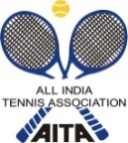 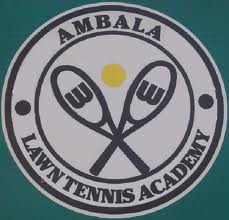 HOTEL DETAILSRULES / REGULATIONSNAME OF THE TOURNAMENTALTA CS-7 BOYS & GIRLS  U-14 & 16NAME OF THE STATE ASSOCIATIONHARYANA TENNIS ASSOCIATIONHONY. SECRETARY OF ASSOCIATIONMr.SUMAN KAPURADDRESS OF ASSOCIATIONkapursuman@yahoo.comTOURNAMENT WEEKWEEK: 2ST JANUARY  2017ENTRY DEADLINE : 19nd DECEMBER 2016WITHDRAWAL : 26th DECEMBER 2016THE ENTRY IS TO BE SENT BY EMAILMR. JAVED AKBAR HAZARY 9017651408Email id - tennis.hazary@gmail.comTOURNAMENT DIRECTORMR. JAVED AKBAR HAZARY TOURNAMENT REFREEMrs. ANU DHARIWAL9467758594CATEGORY ()N(      )NSNS(      )(      )(      )SSSS(      )CSCS()()TSTS(   )(   )AGE GROUPS ()U-10()()U-12U-12(   )U-14U-14()()()U-16U-16( )( )U-18U-18( )Men’s(      )Women’sWomen’sWomen’s(      )NAME OF THE VENUENAME OF THE VENUEAMBALA LAWN TENNIS ACADEMYAMBALA LAWN TENNIS ACADEMYADDRESS OF VENUEADDRESS OF VENUEALTA MISSION HOSPITAL, Behind AP Residency, Police line,AMBALA CITYALTA MISSION HOSPITAL, Behind AP Residency, Police line,AMBALA CITYTELEPHONE90176514089355070021EMAILEmail id - tennis.hazary@gmail.comCOURT SURFACECLAYBALLSAITA APPROVEDNO. OF COURTS6FLOODLITNAMEHotel AP ResidencyADDRESSPolice Line Road, Near Telephone Exchnage, Ambala City - 134003
( HARYANA )TELEPHONE0171-     2556777,6536777, 6536777DISTANCEIn campusNAMEHotel CHIRAGADDRESSCOURT ROAD ,OLD TOWN, Ambala City - 134003
( HARYANA )TELEPHONE0171-     2511511DISTANCE2.5 KMENTRY
Entry can be send by email or phone
AGE ELIGIBILITYPlayers born:After 1st Jan 2007 are eligible for participation in U/10After 1st Jan 2005 are eligible for participation in U/12After 1st Jan 2003 are eligible for participation in U/14After 1st Jan 2001 are eligible for participation in U/16After 1st Jan 1999 are eligible for participation in U/18
ENTRY FEEENTRYNo Sign in will be accepted over phone or e-mail for Qualifying and Main Draw.Players will only be allowed to play if they carry their valid AITA card.On SIGN IN DAY 12-2 pm to escape a penalty of Rs. 100/-QUALIFYING SIGN-IN:30TH DECEMBER  2016, 12-2PMQUALIFYING MATCHES: 31THDECEMBER  2016MAIN DRAW SIGN-IN: 1ST JANUARY 2017, 12-2PMMAIN DRAW MATCHES: 2ND JANUARY 2017 TO 6TH JANUARY  2017,